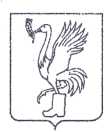 СОВЕТ ДЕПУТАТОВТАЛДОМСКОГО ГОРОДСКОГО ОКРУГА МОСКОВСКОЙ ОБЛАСТИ141900, г. Талдом, пл. К. Маркса, 12                                                          тел. 8-(49620)-6-35-61; т/ф 8-(49620)-3-33-29 Р Е Ш Е Н И Еот __30 апреля____  2020 г.                                                                            №  24┌                                                      ┐         О внесении изменений и дополненийв решение Совета депутатов от 26 декабря 2019 г. № 110 «О бюджете Талдомскогогородского округа на 2020 год и плановый период 2021 и 2022 годов»              В соответствии с Бюджетным Кодексом Российской Федерации, Федеральным Законом от 06 октября 2003 года № 131 «Об общих принципах организации местного самоуправления в Российской Федерации», Уставом  Талдомского городского округа, рассмотрев письмо Главы Талдомского городского округа от  24 апреля  2020 года № 649, Совет депутатов Талдомского городского округа РЕШИЛ:1. Внести в решение  Совета депутатов  Талдомского городского округа от 26 декабря 2019 года № 110 «О бюджете Талдомского городского округа на 2020 год и плановый период 2021 и 2022 годов» (с изменениями и дополнениями, внесенными решением Совета депутатов от  12.02.2020 года № 11) следующие изменения  и дополнения:1.1. В статье 21 добавить абзац следующего содержания:«4)На увеличение уставного фонда муниципальных унитарных предприятий, осуществляющих управление многоквартирными домами, для погашения задолженности перед региональным оператором ТКО».1.2.В статье 32 добавить абзац следующего содержания:« 2.Установить, что финансовый орган администрации Талдомского городского округа осуществляет доведение лимитов бюджетных обязательств на 2020 год до главных распорядителей средств бюджета Талдомского городского округа по расходам, не включенным в перечень расходов бюджета Талдомского городского округа, по которым осуществляется приостановление доведения лимитов бюджетных обязательств до главных распорядителей средств бюджета Талдомского городского округа, утвержденным постановлением главы Талдомского городского округа».2. Решение вступает в силу со дня его подписания.Председатель Совета депутатовТалдомского городского округа                                                                                    М.И. Аникеев Глава Талдомского городского округа                                                                                                          В.Ю. Юдин 